Конспект по опытно-экспериментальной деятельности в подготовительной к школе группе № 10Цель:  Развитие  познавательно - исследовательской активности  детей, формирование навыков экспериментирования.
Задачи: Формировать навыки  экспериментальной деятельности в процессе проведения практических опытов.Расширять  представления ребёнка о физических свойствах воздушного шарика.Развивать познавательную активность, умение наблюдать,  анализировать, делать выводы. Воспитывать бережное отношение к своему здоровью.Укрепить взаимоотношения детей и родителей через совместную экспериментальную деятельность.Материалы:  Надутые воздушные шары;  воздушный шарик, наполненный водой;  свечка;  спички; апельсин; лимон; кусочки цедры лимона и апельсина; мелкие кусочки бумаги  (конфетти);  влажные салфетки.Ход:  Скоро наступит праздник весны и труда  - 1 мая!  В этот день проводились демонстрации трудящихся:  взрослые несли в руках большие флаги,  цветы и транспаранты, а в руках у детишек были маленькие флажки и воздушные шарики. Все радовались весне, обновлению природы и теплым солнечным лучам. А какой же праздник без воздушных шаров! Взрослый: - А ты знаешь,  сколько лет воздушному шарику, сколько лет назад его придумали? (Ответы ребёнка)Взрослый: - Воздушному шарику  уже  90 лет. Его изобрел английский ученый и с тех пор воздушные шары пользуются большой популярностью во всем мире!Взрослый: - А для чего нам нужны воздушные шары? (Ответы ребёнка)Взрослый: - Вот сколько всего интересного можно делать с воздушными шариками! А еще, с помощью воздушных шариков мы можем узнать много интересного, проведя с ними несложные опыты. Ты  хотел  бы поэкспериментировать с воздушными шариками? (Ответы ребёнка).                                   Опыт №1 «Огнеупорный шарик»  Взрослый:-  И так, для первого опыта нам понадобится свечка и спички.  Как ты думаешь, что произойдет с воздушным шариком, если подержать его над горящей  свечей? (Предположения ребёнка)Взрослый: - А давай проверим?  Прикрой уши, чтобы не так громко был слышен хлопок шарика (Родитель подносит шарик к горящей свече - шарик лопается)Взрослый: - Ты был  прав - наш шарик лопнул. А я предлагаю провести этот же опыт, только с другим шариком – вот с этим (родитель берет шарик, наполненный водой,  и держит его над свечкой – шарик не лопается)Взрослый: - Как ты думаешь, почему этот шарик не лопнул, чем он отличается от предыдущего? (Ребёнок рассматривает шарик, ощупывает его и высказывает свои предположения)Взрослый: - Ты правильно заметил, что этот шарик наполнен водой. Секрет в том, что вода, находящаяся в шарике, "отбирает" все тепло свечи на себя, поэтому поверхность шарика не нагревается до опасной температуры и шарик остается целым! 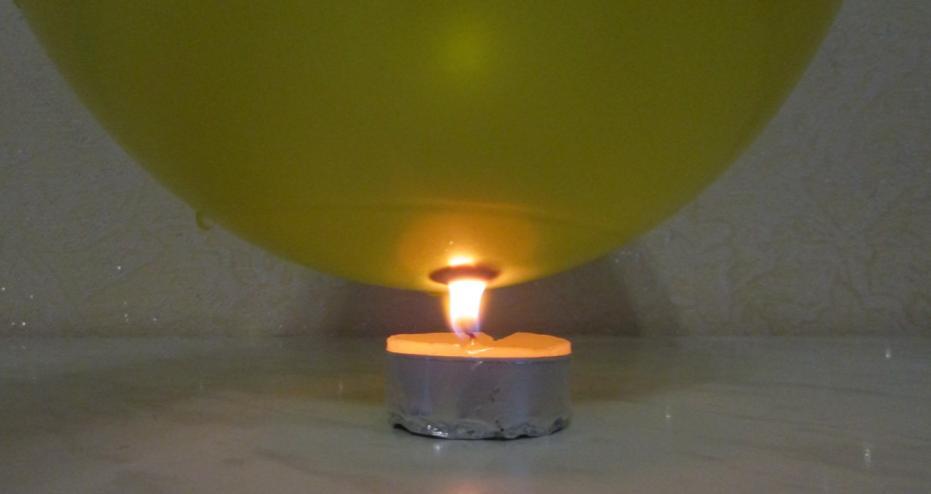 Опыт №2 « Шарик - прилипало»Взрослый: Для следующего опыта нам понадобятся воздушные шарики и маленькие кусочки бумаги. (Родитель даёт ребёнку шар и высыпает на стол конфетти) Попробуй поднести шарик к бумаге и посмотри, что происходит? (Ответ ребёнка) Взрослый: - А теперь попробуй потереть шарик о свои волосы или шерстяную ткань, а затем поднесите их к кусочкам бумаги. (Ребёнок проводит опыт)Взрослый:- Что же произошло с нашим шариком? (Ответ ребёнка)Взрослый: - Ты прав, шарик наэлектризовался и стал притягивать к себе кусочки бумаги. Шарик будет притягивать не только бумажки,  но и волосы, пылинки, кристаллики соли, прилипать к стене и даже искривлять тонкую струйку воды из крана. Попробуй….. (Ребёнок  натирает шарик  о волосы и проверяет, проводит  эксперименты).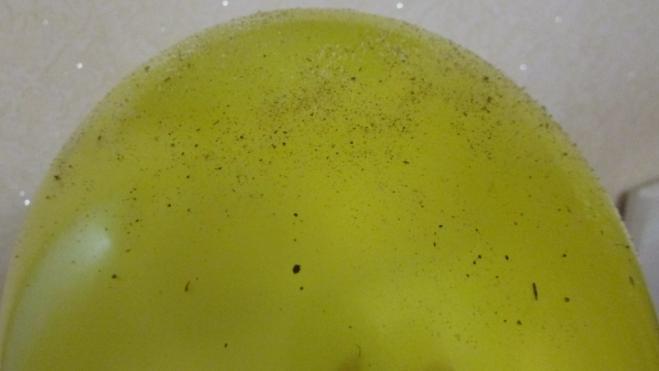 Взрослый: - Я вижу, что тебе очень нравятся эксперименты с шариками! Сейчас продолжим, но сначала  немного отдохнём.                                  Физкультминутка «Воздушный шар»С мамой в магазин ходили, (Маршируем на месте)Шар воздушный там купили.Будем шар там надувать,Будем с шариком играть. (Останавливаемся, имитируем - надувание шарика: пальчики одной руки соединены с пальцами другой руки)Шар воздушный надувайся,Шар воздушный, раздувайся. (Разводим (расширяем) не разъединяя пальчики, надувая шар)Надувайся большойДа не лопайся!Шар летел, летел, летел, (водим надутым шаром в разные стороны, показывая, как  летит  шарик)Да за веточку задел,И лопнул! (Хлопаем в ладоши)Взрослый: - Молодец!  А при помощи чего еще можно лопнуть воздушный шарик? (Предположения ребёнка)Опыт №3 «Волшебный лимон»Взрослый: (достает из коробки лимон) А как ты думаешь, как лопнуть шарик при помощи лимона? (Ответы ребёнка)Сейчас мы с тобой проведем еще один опыт. Я предлагаю тебе прикрыть ушки ладошками. (Родитель срезает с лимона небольшой кусок цедры, а после выдавливает из нее немного жидкости и направляет на шарик.)  Результат опыта - громкий хлопок, шарик лопнул.Взрослый: - Как ты думаешь, почему шарик так отреагировал на сок лимонной корочки? (Предположения ребёнка)Взрослый:-  А как ты думаешь, лопнет ли шарик от сока апельсиновой корочки? (Ответы ребёнка)Взрослый: А ты хочешь проверить? (Ребёнок проводит опыт, используя кусочки цедры  апельсина).Взрослый: -  Дело в том, что в цедре цитрусовых (лимона, апельсина, грейпфрута, помело),  в высокой концентрации содержится вещество лимонен,  которое и растворяет резину. В нашем воздушном шарике резина очень тоненькая, так как он растянулся от находящегося  в нем воздуха,  и это самое вещество без труда растворило его стенку,  в результате чего воздушный шарик взорвался! 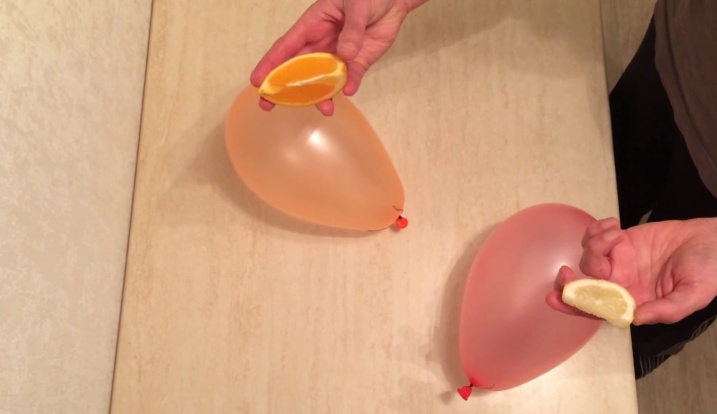 Взрослый: - Молодец!  Какой эксперимент тебе понравился больше всего?  А какой эксперимент удивил больше всего?  А что ты сегодня открыл для себя нового?  Предложить оценить занятие, нарисовав фломастером лицо воздушному шарику. Если понравилось, то с улыбкой.  Ну, а если нет, то с грустным выражением))).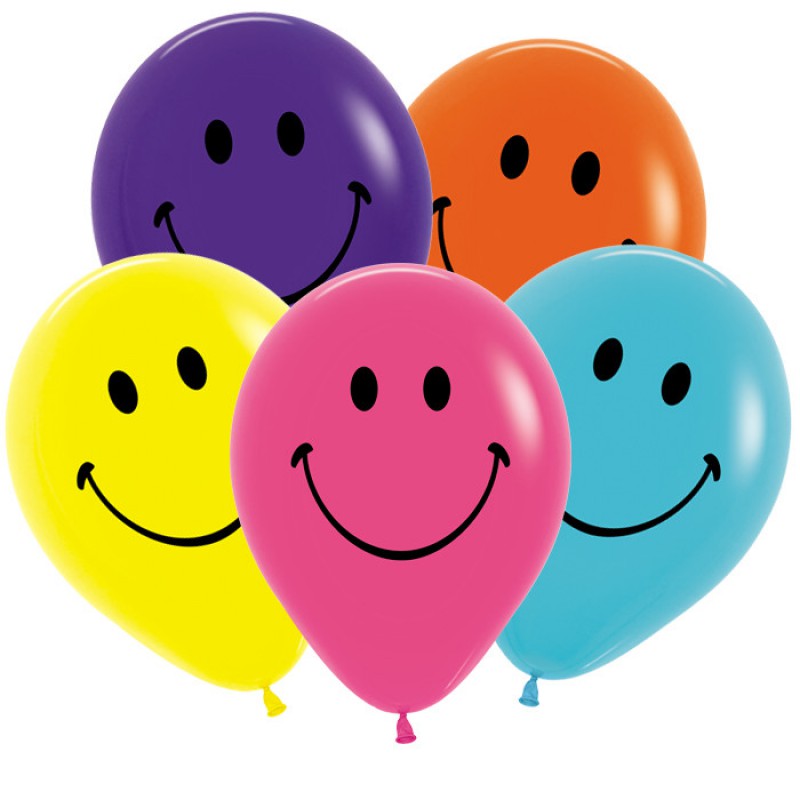 От души вас поздравляю, 
        С молодым  звенящим маем.  
               Пусть он будет самым светлым, 
                      Самым добрым и приветным!!!!               Елена Юрьевна.